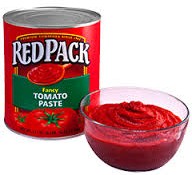 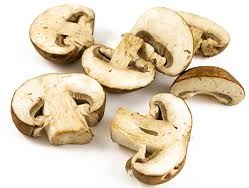 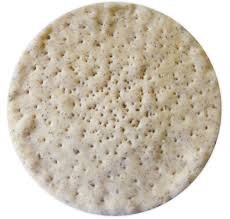 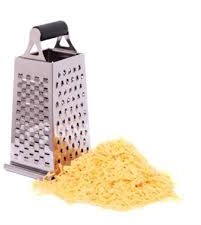 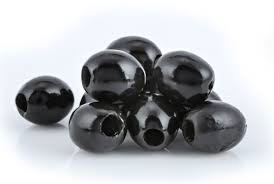 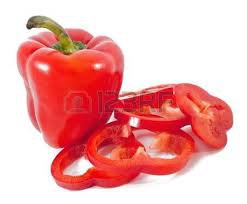 Making a pizza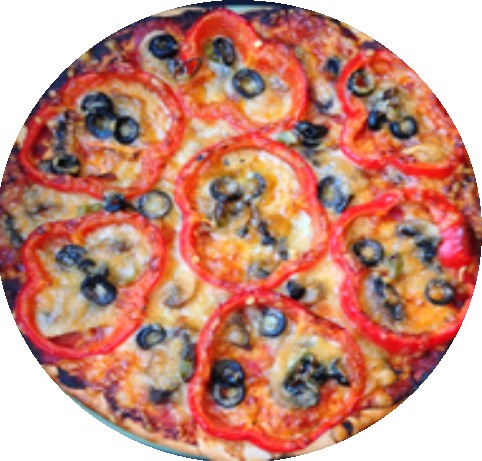 IngredientsA pizza baseTomato pasteSliced mushroomsSliced capsicumOlivesGrated cheeseStepsTurn on the oven to 180C.Spread the tomato paste on the pizza base.Put the sliced mushrooms on the pizza base.Place the capsicum slices over the mushrooms.Add some olives.Cover all the ingredients with the grated cheese.Place the pizza in the oven and cook for twenty minutes.Cut the pizza into slices and serve it with salad.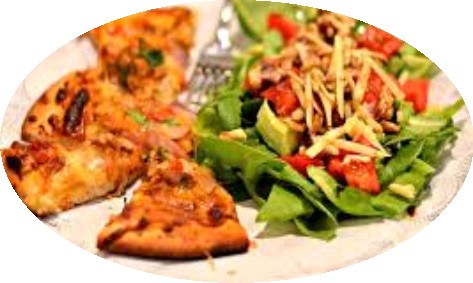 